SerbiaSerbiaSerbiaNovember 2023November 2023November 2023November 2023SundayMondayTuesdayWednesdayThursdayFridaySaturday1234567891011Armistice Day12131415161718192021222324252627282930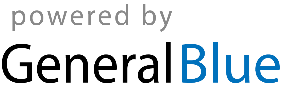 